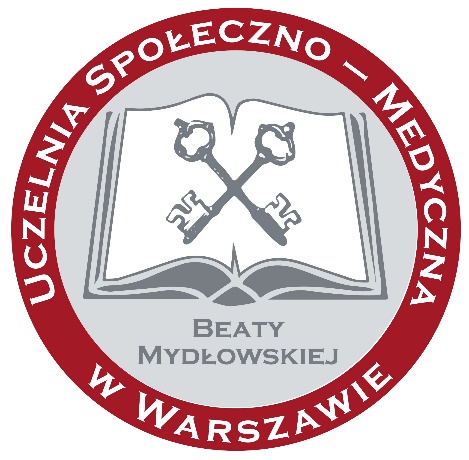 PRAKTYKI ZAWODOWE ADMINISTRACJA  STUDIA LICENCJACKIESpis treściRegulamin Praktyk StudentaInstrukcja w sprawie przebiegu praktykProgram szczegółowy praktykDzienniczek praktykZAŁĄCZNIKI Skierowanie na praktykęWzór podania o zaliczenie praktykInstrukcja w sprawie przebiegu praktyk Obowiązki słuchacza praktyk:- pobrać (Dziekanat) podpisane przez Dziekana lub Pełnomocnika Rektora ds. Praktyk, Karier i Interesariuszy Zewnętrznych* Skierowanie na praktykę (Załącznik 1) wraz z Programem praktyk do zrealizowania w danym podmiocie, w którym ma być odbywana praktyka oraz * Umowę o organizację praktyki studenta - 3 egzemplarze- pobrać i wydrukować (strona Uczelni – zakładka:  dla Studentów / Dziekanat / Praktyki      i staże), * Dzienniczek Praktyk- uzupełnić Dzienniczek praktyk o dane studenta i pieczęć Uczelni (Dziekanat)- zgłosić się do Dyrektora / Kierownika podmiotu, w którym ma być odbywana praktyka w celu omówienia spraw organizacyjnych;- brać udział w realizacji zadań o charakterze zawodowym, powierzonym przez osobę kompetentną w miejscu odbywania praktyk;- nieobecność na praktyce usprawiedliwiać zwolnieniem lekarskim;- wypełnione Dzienniczek praktyk, w tym Karty tygodniowe praktyk, wraz z 1 egzemplarzem Umowy złożyć w Dziekanacie po zakończeniu praktyk;- w przypadku ubiegania się o zwolnienie z praktyk (zgodnie z warunkami określonymi w Regulaminie Praktyk Studentów), złożyć pisemny wniosek do Dziekana lub Pełnomocnika Rektora ds. Praktyk, Karier i Interesariuszy Zewnętrznych - Podanie o zaliczenie praktyk (Załącznik 2) wraz z dokumentami uzasadniającymi prośbę studenta;Czas trwania- 480 godzin (po ukończeniu I semestru do ukończenia IV semestru)Wymagane miejsca odbywania praktyk:Organy i jednostki administracji państwowej i samorządowej,Służby odpowiedzialne za porządek i bezpieczeństwo publiczne (np. Policja, Straż Miejska, Straż Pożarna, jednostki wojskowe),Sądy, prokuratura,Służby celno-skarbowe,Firmy o rozwiniętej strukturze (np. ubezpieczeniowe, banki).Cele ogólne praktyki zawodowej:- poznanie specyfiki pracy w różnych podmiotach związanych z kierunkiem studiów;- pogłębienie nabytej w trakcie studiów wiedzy teoretycznej i możliwości jej wykorzystania w praktyce zawodowej;- poznanie i weryfikacja predyspozycji studenta do przyszłej pracy zawodowej;- kształtowanie postaw wobec potencjalnych pracodawców i współpracownikówCele szczegółowe praktyki zawodowej:- weryfikacje wiedzy teoretycznej i umiejętności nabytych przez studentów podczas nauki na uczelni, w tym wykształcenie zdolności praktycznego zastosowania wiedzy nabytej w toku studiów (integracja wiedzy teoretycznej i praktycznej); - poznanie przez studentów warunków i specyfiki pracy w różnorodnych podmiotach administracji; - doskonalenie zdolności planowania czasu pracy, skutecznej komunikacji we współdziałaniu z zespołem pracowników; - kształtowanie spostrzegawczości oraz zdolności samodzielnego i krytycznego myślenia;- możliwość dokonania oceny rynku pracy, poznanie przez studentów oczekiwań pracodawców względem przyszłych pracowników w zakresie wiedzy, umiejętności i postaw, w tym postaw etycznych i porównanie ich z własnymi możliwościami na rynku pracy;- nawiązanie kontaktów zawodowych, umożliwiających wykorzystanie ich w momencie poszukiwania pracy lub poszukiwania podmiotu do badań prowadzonych w ramach realizowanych prac kontrolnych, zaliczeniowych, magisterskich a w przyszłości doktorskich;Zadania i ich realizacja:zachowanie dyscypliny pracy jaka obowiązuje wszystkich pracowników instytucji, w tym przepisów BHP i przeciwpożarowych oraz tajemnicy państwowej;zapoznanie się z organizacją i funkcjonowaniem placówki, w której praktyka jest odbywana oraz zadaniami i współpracy z innymi jednostkami;zdobycie podstawowych praktycznych umiejętności wykonywania prac administracyjnych i prowadzenia dokumentacji niezbędnej do poprawnego załatwienia spraw urzędowych;prowadzenie na bieżąco Dziennika Praktyk (uzyskanie potwierdzenia rozpoczęcia i zakończenia praktyki; zaliczenia praktyki przez opiekuna w miejscu odbywania praktyk; uzupełnianie Karty tygodniowej,  potwierdzonej przez opiekuna w miejscu odbywania praktyk; uzupełnienia Dziennika Praktyk o własne uwagi i spostrzeżenia, uzyskanie Opinii opiekuna praktyk; napisanie własnej opinii na temat przebiegu praktyki);podstawowym warunkiem zaliczenia praktyk jest frekwencja studenta w wymiarze wymaganym w programie praktyki, opanowanie wiedzy i umiejętności określonych w programie praktyki, postawa (kompetencje społeczne) studenta, oddanie Dziennika Praktyk. Obowiązki słuchacza po zakończeniu praktyk:- złożenie do Dziekanatu:Dziennika Praktyk (najlepiej z opinią) wraz z wypełnionymi Kartami tygodniowymi w celu uzyskania zaliczenia odbytej praktyki,Umowy - 1 egzemplarz, podpisany i opieczętowany2. Program szczegółowy praktyk studenta/tki- zapoznanie się ze strukturą organizacyjną podmiotu, w którym student odbywa praktykę;- wykonywanie zadań umożliwiających zdobycie umiejętności, które w przyszłości student mógłby wykorzystać w miejscu pracy o podobnym charakterze;- nabycie kompetencji interpersonalnych warunkujących funkcjonowanie w miejscu pracy;- zakres praktyk powinien być zgodny z realizowanym planem studiów na kierunku „Administracja”, stwarzać możliwość gromadzenia wiedzy oraz doświadczenia pomocnego w przyszłej pracy zawodowej;- przygotowanie studentów do samodzielnych i twórczych działań;ZAŁĄCZNIKI Załącznik 1. Skierowanie na praktykęPieczątka Uczelni                                                                         Warszawa……………………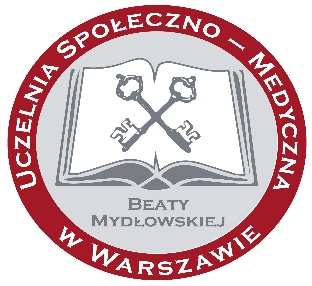 Uczelnia Społeczno - Medyczna w Warszawie, ul. Kaleńska 3 kieruje studenta/-kę:Imię i nazwisko……………………………………………………...….……………………….Nazwa studiów ………………………………………..………………………………………..Kierunek ……………………………………………………………...………………………Rok/semestr studiów …………………………………………………………………………Numer albumu …………………………………………………………..…………………….Dane kontaktowe (numer telefonu, adres e-mail)……………………………………………………………………………………………………………………………...............................na praktykę zawodową: ………………………………………………………… do:(rodzaj praktyki przewidziany w programie studiów)  Nazwa podmiotu, adres ……………………………………………………….………………………………………………………………………………….Pieczęć podmiotu……….……………………………………………………………………..……………………………………………………………………………...………………………………………………………………………………………………………………………...Podpis opiekuna praktyki w miejscu jej odbywania……………………………....................W okresie od ……………………………….. do ………………………………………………Podpis Rektor / DziekanZałącznik 2. Wzór podania o zaliczenie praktyk bez konieczności jej odbywania.Warszawa, dnia ……………Imię i Nazwisko: ............................................................Kierunek studiów: ……………………………………...Studia rok: ……………………………………………..Forma:  ...........................................................................Semestr: ..........................................................................Nr albumu studenta: ........................................................Numer telefonu: ..............................................................Adres do korespondencji:…………………………………………………………...Dziekan\Pełnomocnika Rektora ds. Praktyk, Karier i Interesariuszy ZewnętrznychPODANIE Zwracam się z uprzejmą prośbą o   ........................................................................................................................................................................................................................................................................................................................................................................................................................................................................................................................................................................................................................................................................................................Uzasadnienie .............................................................................................................................................................................................................................................................................................................................................................................................................................................................................................................. Decyzja Dziekana / Pełnomocnika Rektora ds. Praktyk, Karier i Interesariuszy Zewnętrznych  ................................................................................................................................................................................…………………………………………………………………………………………………………….………..………………………………………………………………………………………………………………………Warszawa, dnia ……………………………………Podpis studentaPodpis 